Completed form to be emailed to info@mrt.tas.gov.auFor all queries please ring (03) 6165 4810Mornington Core Library
Mineral Resources Tasmania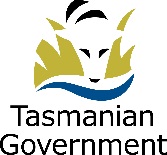 Department of State GrowthMornington Core Library
Mineral Resources TasmaniaDepartment of State GrowthMornington Core Library
Mineral Resources TasmaniaDepartment of State GrowthMornington Core Library
Mineral Resources TasmaniaDepartment of State GrowthMornington Core Library
Mineral Resources TasmaniaDepartment of State GrowthMornington Core Library
Mineral Resources TasmaniaDepartment of State GrowthMornington Core Library
Mineral Resources TasmaniaDepartment of State GrowthMornington Core Library
Mineral Resources TasmaniaDepartment of State GrowthMornington Core Library
Mineral Resources TasmaniaDepartment of State GrowthMornington Core Library
Mineral Resources TasmaniaDepartment of State GrowthMornington Core Library
Mineral Resources TasmaniaDepartment of State GrowthMornington Core Library
Mineral Resources TasmaniaDepartment of State GrowthDrill Core, Cuttings and Sample Lodgement FormDrill Core, Cuttings and Sample Lodgement FormDrill Core, Cuttings and Sample Lodgement FormDrill Core, Cuttings and Sample Lodgement FormDrill Core, Cuttings and Sample Lodgement FormDrill Core, Cuttings and Sample Lodgement FormDrill Core, Cuttings and Sample Lodgement FormDrill Core, Cuttings and Sample Lodgement FormDrill Core, Cuttings and Sample Lodgement FormDrill Core, Cuttings and Sample Lodgement FormDrill Core, Cuttings and Sample Lodgement FormDrill Core, Cuttings and Sample Lodgement FormCompany Company Mine/ProspectMine/ProspectTenement numberTenement numberTenement numberTenement numberContact nameContact nameContact numberContact numberContact numberContact numberSubmittingSubmittingPurpose/ classificationPurpose/ classificationPurpose/ classificationPurpose/ classificationTarget Commodity (if applicable)Target Commodity (if applicable)Target Commodity (if applicable)Target Commodity (if applicable)Target Commodity (if applicable)HAZARDS IDENTIFICATIONHAZARDS IDENTIFICATIONHAZARDS IDENTIFICATIONHAZARDS IDENTIFICATIONHAZARDS IDENTIFICATIONHAZARDS IDENTIFICATIONHAZARDS IDENTIFICATIONHAZARDS IDENTIFICATIONHAZARDS IDENTIFICATIONHAZARDS IDENTIFICATIONHAZARDS IDENTIFICATIONHAZARDS IDENTIFICATIONIs the sample from ultramafic/mafic rock belts with a potential for Naturally Occurring Asbestos?Is the sample from ultramafic/mafic rock belts with a potential for Naturally Occurring Asbestos?Is the sample from ultramafic/mafic rock belts with a potential for Naturally Occurring Asbestos?Is the sample from ultramafic/mafic rock belts with a potential for Naturally Occurring Asbestos?Is the sample from ultramafic/mafic rock belts with a potential for Naturally Occurring Asbestos?Is the sample from ultramafic/mafic rock belts with a potential for Naturally Occurring Asbestos?Are any of the samples hazardous in nature?Are any of the samples hazardous in nature?Are any of the samples hazardous in nature?Are any of the samples hazardous in nature?Are any of the samples hazardous in nature?Are any of the samples hazardous in nature?HazardHazardSpecial handling instructions:Special handling instructions:Special handling instructions:Special handling instructions:Special handling instructions:Special handling instructions:Special handling instructions:Special handling instructions:Special handling instructions:Special handling instructions:Special handling instructions:Special handling instructions:SUBMISSION FORMAT. Please specify the number of items of each designated format type being submitted.SUBMISSION FORMAT. Please specify the number of items of each designated format type being submitted.SUBMISSION FORMAT. Please specify the number of items of each designated format type being submitted.SUBMISSION FORMAT. Please specify the number of items of each designated format type being submitted.SUBMISSION FORMAT. Please specify the number of items of each designated format type being submitted.SUBMISSION FORMAT. Please specify the number of items of each designated format type being submitted.SUBMISSION FORMAT. Please specify the number of items of each designated format type being submitted.SUBMISSION FORMAT. Please specify the number of items of each designated format type being submitted.SUBMISSION FORMAT. Please specify the number of items of each designated format type being submitted.SUBMISSION FORMAT. Please specify the number of items of each designated format type being submitted.SUBMISSION FORMAT. Please specify the number of items of each designated format type being submitted.SUBMISSION FORMAT. Please specify the number of items of each designated format type being submitted.Date of proposed delivery to LibraryDate of proposed delivery to LibraryDate of proposed delivery to LibraryDate of proposed delivery to LibraryDate of proposed delivery to Library__ / __ / ______ / __ / ______ / __ / ______ / __ / ______ / __ / ______ / __ / ______ / __ / ____NOTE: Scheduling must allow ample time for unloading to be completed by close of business hours (4:30 pm).NOTE: Scheduling must allow ample time for unloading to be completed by close of business hours (4:30 pm).NOTE: Scheduling must allow ample time for unloading to be completed by close of business hours (4:30 pm).NOTE: Scheduling must allow ample time for unloading to be completed by close of business hours (4:30 pm).NOTE: Scheduling must allow ample time for unloading to be completed by close of business hours (4:30 pm).NOTE: Scheduling must allow ample time for unloading to be completed by close of business hours (4:30 pm).NOTE: Scheduling must allow ample time for unloading to be completed by close of business hours (4:30 pm).NOTE: Scheduling must allow ample time for unloading to be completed by close of business hours (4:30 pm).NOTE: Scheduling must allow ample time for unloading to be completed by close of business hours (4:30 pm).NOTE: Scheduling must allow ample time for unloading to be completed by close of business hours (4:30 pm).NOTE: Scheduling must allow ample time for unloading to be completed by close of business hours (4:30 pm).NOTE: Scheduling must allow ample time for unloading to be completed by close of business hours (4:30 pm).Drill core and cuttings must be submitted in accordance with the Submission Requirements and Delivery Guidelines.  Lodgement Spreadsheet on Page 2Drill core and cuttings must be submitted in accordance with the Submission Requirements and Delivery Guidelines.  Lodgement Spreadsheet on Page 2Drill core and cuttings must be submitted in accordance with the Submission Requirements and Delivery Guidelines.  Lodgement Spreadsheet on Page 2Drill core and cuttings must be submitted in accordance with the Submission Requirements and Delivery Guidelines.  Lodgement Spreadsheet on Page 2Drill core and cuttings must be submitted in accordance with the Submission Requirements and Delivery Guidelines.  Lodgement Spreadsheet on Page 2Drill core and cuttings must be submitted in accordance with the Submission Requirements and Delivery Guidelines.  Lodgement Spreadsheet on Page 2Drill core and cuttings must be submitted in accordance with the Submission Requirements and Delivery Guidelines.  Lodgement Spreadsheet on Page 2Drill core and cuttings must be submitted in accordance with the Submission Requirements and Delivery Guidelines.  Lodgement Spreadsheet on Page 2Drill core and cuttings must be submitted in accordance with the Submission Requirements and Delivery Guidelines.  Lodgement Spreadsheet on Page 2Drill core and cuttings must be submitted in accordance with the Submission Requirements and Delivery Guidelines.  Lodgement Spreadsheet on Page 2Drill core and cuttings must be submitted in accordance with the Submission Requirements and Delivery Guidelines.  Lodgement Spreadsheet on Page 2Drill core and cuttings must be submitted in accordance with the Submission Requirements and Delivery Guidelines.  Lodgement Spreadsheet on Page 2MRT use onlyMRT use onlyMRT use onlyMRT use onlyMRT use onlyMRT use onlyMRT use onlyMRT use onlyMRT use onlyMRT use onlyMRT use onlyMRT use onlyMRT use onlyDateDateDateAuthorising GeologistAuthorising GeologistSample(s) in TIGER?Sample(s) in TIGER?Sample(s) in TIGER?TIGER ID #s issuedTIGER ID #s issued(From)(To)(To)Drill Hole spreadsheet completed?Drill Hole spreadsheet completed?Drill Hole spreadsheet completed?Drill logs provided to MRT?Drill logs provided to MRT?The samples requested for submission have been approved by the Director of MinesThe samples requested for submission have been approved by the Director of MinesThe samples requested for submission have been approved by the Director of MinesThe samples requested for submission have been approved by the Director of MinesThe samples requested for submission have been approved by the Director of MinesThe samples requested for submission have been approved by the Director of MinesThe samples requested for submission have been approved by the Director of MinesThe samples requested for submission have been approved by the Director of MinesThe samples requested for submission have been approved by the Director of MinesThe samples requested for submission have been approved by the Director of MinesThe samples requested for submission have been approved by the Director of MinesThe samples requested for submission have been approved by the Director of MinesThe samples requested for submission have been approved by the Director of MinesSignatureSignatureDateDate __ / __ / ____Drill Core Library Use OnlyDrill Core Library Use OnlyDrill Core Library Use OnlyDrill Core Library Use OnlyDrill Core Library Use OnlyDrill Core Library Use OnlyDrill Core Library Use OnlyDrill Core Library Use OnlyDrill Core Library Use OnlyDrill Core Library Use OnlyDrill Core Library Use OnlyDrill Core Library Use OnlyNumber of palletsNumber of palletsNumber of palletsAdequate documentationAdequate documentationSuitable palletsSuitable palletsSuitable palletsSuitable traysSuitable traysWHS compliantWHS compliantWHS compliantDelivery acceptedDelivery acceptedDelivery acceptedReceiving OfficerReceiving OfficerDRILL HOLEInterval SubmittedInterval SubmittedComplete (Y/N)Missing (m) *Hazards (Y/N)Hazard TypeConfidential (Y/N)Delivered to Core Library (Y/N)Name/NumberTotal Depth (m)From (m)To (m)Complete (Y/N)Missing (m) *No. of TraysNo. of palletsEasting / LongitudeNorthing / LatitudeHazards (Y/N)Hazard TypeConfidential (Y/N)Delivered to Core Library (Y/N)Tiger ID(MRT only)